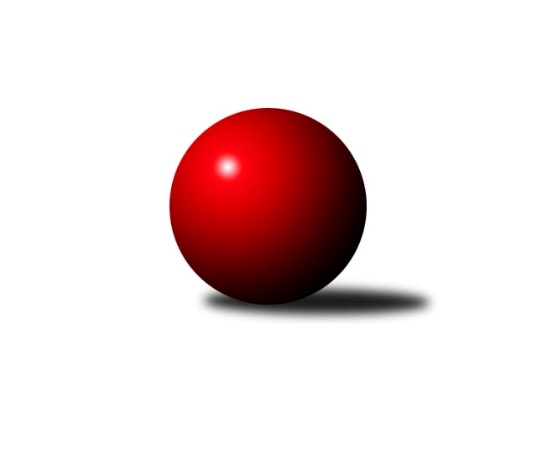 Č.11Ročník 2012/2013	8.12.2012Nejlepšího výkonu v tomto kole: 3436 dosáhlo družstvo: TJ Červený Kostelec 3.KLM B 2012/2013Výsledky 11. kolaSouhrnný přehled výsledků:TJ Start Rychnov nad Kněžnou 	- TJ Červený Kostelec 	1:7	3309:3436	7.0:17.0	8.12.TJ Dynamo Liberec 	- TJ Lokomotiva Ústí nad Labem 	5:3	3303:3297	9.0:15.0	8.12.TJ Lokomotiva Trutnov 	- Spartak Rokytnice nad Jizerou 	4:4	3208:3209	12.5:11.5	8.12.KK Akuma Kosmonosy 	- SKK Jičín B	2:6	3213:3249	9.0:15.0	8.12.SK PLASTON Šluknov  	- TJ Neratovice 	3:5	3036:3055	10.0:14.0	8.12.KK Hvězda Trnovany B	- SKK Náchod B	6:2	3105:3071	14.5:9.5	8.12.Tabulka družstev:	1.	SKK Jičín B	11	8	0	3	59.0 : 29.0 	155.5 : 108.5 	 3191	16	2.	TJ Červený Kostelec	11	8	0	3	52.5 : 35.5 	139.5 : 124.5 	 3194	16	3.	TJ Lokomotiva Ústí nad Labem	11	7	1	3	51.0 : 37.0 	143.5 : 120.5 	 3147	15	4.	KK Akuma Kosmonosy	11	7	0	4	52.5 : 35.5 	147.5 : 116.5 	 3220	14	5.	TJ Dynamo Liberec	11	6	1	4	48.5 : 39.5 	134.0 : 130.0 	 3251	13	6.	TJ Start Rychnov nad Kněžnou	11	6	0	5	49.0 : 39.0 	123.5 : 140.5 	 3166	12	7.	Spartak Rokytnice nad Jizerou	11	5	1	5	40.0 : 48.0 	121.0 : 143.0 	 3191	11	8.	SKK Náchod B	11	5	0	6	38.0 : 50.0 	124.0 : 140.0 	 3193	10	9.	TJ Lokomotiva Trutnov	11	2	3	6	40.0 : 48.0 	133.0 : 131.0 	 3189	7	10.	TJ Neratovice	11	3	1	7	36.0 : 52.0 	121.5 : 142.5 	 3140	7	11.	SK PLASTON Šluknov 	11	3	0	8	35.0 : 53.0 	132.5 : 131.5 	 3163	6	12.	KK Hvězda Trnovany B	11	2	1	8	26.5 : 61.5 	108.5 : 155.5 	 3117	5Podrobné výsledky kola:	 TJ Start Rychnov nad Kněžnou 	3309	1:7	3436	TJ Červený Kostelec 	Miroslav Hanzlík	144 	 158 	 115 	129	546 	 1:3 	 593 	 155	148 	 149	141	Aleš Nedomlel	Jakub Seniura	147 	 155 	 130 	135	567 	 2:2 	 536 	 126	121 	 150	139	Štěpán Schuster *1	Michal Kala	129 	 136 	 143 	133	541 	 0:4 	 574 	 147	138 	 150	139	Pavel Novák	Vojtěch Šípek	127 	 130 	 173 	109	539 	 1:3 	 569 	 143	148 	 127	151	Ondřej Mrkos	Dalibor Ksandr	153 	 159 	 130 	124	566 	 2:2 	 582 	 143	144 	 160	135	Martin Mýl	Martin Čihák	132 	 150 	 144 	124	550 	 1:3 	 582 	 142	130 	 148	162	Jan Adamůrozhodčí: střídání: *1 od 61. hodu Lukáš JankoNejlepší výkon utkání: 593 - Aleš Nedomlel	 TJ Dynamo Liberec 	3303	5:3	3297	TJ Lokomotiva Ústí nad Labem 	Roman Žežulka	146 	 138 	 149 	124	557 	 1:3 	 581 	 148	136 	 171	126	Martin Vrbata	Dušan Jína	149 	 117 	 127 	134	527 	 1:3 	 539 	 121	149 	 128	141	Martin st. Zahálka st.	Josef Zejda ml.	143 	 141 	 158 	149	591 	 2.5:1.5 	 564 	 143	145 	 144	132	Jiří Šípek	Jaroslav Šámal	127 	 135 	 127 	129	518 	 0:4 	 576 	 136	160 	 143	137	Radek Jalovecký	Vojtěch Pecina	161 	 133 	 125 	148	567 	 2.5:1.5 	 525 	 124	133 	 128	140	Josef Holub	Zdeňek Pecina st.	130 	 137 	 126 	150	543 	 2:2 	 512 	 131	110 	 136	135	Ladislav Šourek *1rozhodčí: střídání: *1 od 56. hodu Miroslav WedlichNejlepší výkon utkání: 591 - Josef Zejda ml.	 TJ Lokomotiva Trutnov 	3208	4:4	3209	Spartak Rokytnice nad Jizerou 	Karel Kratochvíl	130 	 124 	 127 	140	521 	 2:2 	 513 	 133	128 	 117	135	Slavomír ml. Trepera	Jaroslav Jeníček	134 	 139 	 140 	118	531 	 2:2 	 525 	 123	117 	 156	129	Petr Janouch	Jaroslav Jusko	117 	 145 	 137 	137	536 	 3:1 	 520 	 140	135 	 125	120	Petr Mařas	Jiří Červinka	124 	 119 	 141 	123	507 	 1:3 	 551 	 134	149 	 124	144	Jakub Stejskal	Tomáš Ryšavý	147 	 155 	 133 	131	566 	 1.5:2.5 	 570 	 147	140 	 137	146	Pavel Tryzna	Miroslav Kužel	132 	 159 	 126 	130	547 	 3:1 	 530 	 127	138 	 119	146	Milan Valášekrozhodčí: Nejlepší výkon utkání: 570 - Pavel Tryzna	 KK Akuma Kosmonosy 	3213	2:6	3249	SKK Jičín B	Petr Novák	148 	 141 	 128 	121	538 	 1:3 	 555 	 126	144 	 141	144	Vladimír Pavlata	Věroslav Řípa	164 	 119 	 149 	138	570 	 2:2 	 536 	 132	129 	 112	163	Pavel Louda	Tomáš Bajtalon	121 	 141 	 151 	130	543 	 2:2 	 522 	 140	128 	 121	133	Jaroslav Kříž	Radek Tajč	105 	 131 	 143 	132	511 	 0.5:3.5 	 557 	 130	135 	 160	132	Pavel Kříž	Luboš Beneš	152 	 127 	 127 	128	534 	 2:2 	 543 	 145	126 	 135	137	Roman Bureš	Jaroslav Doškář	113 	 130 	 137 	137	517 	 1.5:2.5 	 536 	 136	130 	 144	126	Vladimír Řehákrozhodčí: Nejlepší výkon utkání: 570 - Věroslav Řípa	 SK PLASTON Šluknov  	3036	3:5	3055	TJ Neratovice 	Jan Koldan	126 	 127 	 129 	161	543 	 3:1 	 485 	 131	112 	 118	124	Miroslav Burock	Antonín Kotrla	116 	 129 	 135 	120	500 	 2:2 	 529 	 135	157 	 120	117	Jan Kvapil	Petr Vajnar	124 	 136 	 147 	129	536 	 3:1 	 486 	 119	110 	 120	137	Petr Vacek *1	Radek Marušák	116 	 116 	 131 	115	478 	 2:2 	 464 	 123	121 	 108	112	Jan Kozák	Jan Sklenář	124 	 118 	 128 	125	495 	 0:4 	 529 	 137	124 	 142	126	Dušan Plocek	Josef Rubanický	128 	 121 	 123 	112	484 	 0:4 	 562 	 136	156 	 125	145	Petr Božkarozhodčí: střídání: *1 od 60. hodu Luděk UherNejlepší výkon utkání: 562 - Petr Božka	 KK Hvězda Trnovany B	3105	6:2	3071	SKK Náchod B	Petr Kubita	151 	 139 	 140 	127	557 	 3:1 	 546 	 127	130 	 132	157	Aleš Tichý	Vratislav Kubita	126 	 126 	 130 	120	502 	 3:1 	 455 	 99	95 	 145	116	Antonín Baďura *1	Jan Bergerhof	116 	 123 	 137 	133	509 	 1.5:2.5 	 534 	 128	138 	 135	133	Jan Horn	Ondřej Koblih	107 	 126 	 141 	133	507 	 2:2 	 503 	 126	143 	 122	112	Miloš Voleský	Bohumil Navrátil	145 	 136 	 138 	129	548 	 4:0 	 508 	 119	126 	 135	128	Tomáš Adamů	Radek Kandl	119 	 137 	 119 	107	482 	 1:3 	 525 	 147	140 	 118	120	Tomáš Majerrozhodčí: střídání: *1 od 31. hodu Jiří Doucha st.Nejlepší výkon utkání: 557 - Petr KubitaPořadí jednotlivců:	jméno hráče	družstvo	celkem	plné	dorážka	chyby	poměr kuž.	Maximum	1.	Luboš Beneš 	KK Akuma Kosmonosy 	560.80	365.6	195.2	2.2	6/6	(603)	2.	Vojtěch Pecina 	TJ Dynamo Liberec 	556.60	367.5	189.1	2.4	6/7	(589)	3.	Jan Horn 	SKK Náchod B	555.17	365.3	189.9	2.0	4/4	(578)	4.	Tomáš Ryšavý 	TJ Lokomotiva Trutnov 	554.40	368.8	185.6	2.5	6/6	(628)	5.	Pavel Louda 	SKK Jičín B	553.03	368.2	184.8	3.6	6/6	(621)	6.	Martin Vrbata 	TJ Lokomotiva Ústí nad Labem 	550.38	365.2	185.2	3.5	4/5	(600)	7.	Zdeňek Pecina  st.	TJ Dynamo Liberec 	550.34	363.1	187.3	4.0	7/7	(614)	8.	Martin Mýl 	TJ Červený Kostelec 	548.17	357.9	190.3	3.5	6/6	(582)	9.	Pavel Novák 	TJ Červený Kostelec 	546.70	364.0	182.7	3.5	5/6	(574)	10.	Miroslav Hanzlík 	TJ Start Rychnov nad Kněžnou 	545.60	351.4	194.2	4.2	5/6	(593)	11.	Aleš Tichý 	SKK Náchod B	545.46	358.4	187.0	3.2	4/4	(577)	12.	Dalibor Ksandr 	TJ Start Rychnov nad Kněžnou 	545.33	356.4	188.9	2.9	5/6	(604)	13.	Věroslav Řípa 	KK Akuma Kosmonosy 	544.71	357.2	187.5	3.5	6/6	(593)	14.	Zdeněk ml. Novotný  st.	Spartak Rokytnice nad Jizerou 	544.03	358.2	185.9	2.9	4/4	(600)	15.	Martin Čihák 	TJ Start Rychnov nad Kněžnou 	543.42	359.3	184.1	2.7	6/6	(611)	16.	Jakub Stejskal 	Spartak Rokytnice nad Jizerou 	540.77	357.0	183.8	1.9	4/4	(575)	17.	Aleš Nedomlel 	TJ Červený Kostelec 	540.58	367.3	173.3	3.0	6/6	(593)	18.	Josef Rubanický 	SK PLASTON Šluknov  	539.94	355.6	184.3	2.6	5/5	(575)	19.	Martin Bergerhof 	KK Hvězda Trnovany B	539.67	355.9	183.7	4.1	5/6	(585)	20.	Jan Adamů 	TJ Červený Kostelec 	539.40	365.6	173.9	6.5	5/6	(582)	21.	Dušan Jína 	TJ Dynamo Liberec 	539.27	363.1	176.1	3.7	5/7	(589)	22.	Dušan Plocek 	TJ Neratovice 	537.20	352.2	185.0	3.6	5/5	(561)	23.	Jaroslav Jeníček 	TJ Lokomotiva Trutnov 	536.80	358.3	178.5	5.1	6/6	(578)	24.	Tomáš Bajtalon 	KK Akuma Kosmonosy 	536.50	359.0	177.5	4.1	5/6	(561)	25.	Petr Janouch 	Spartak Rokytnice nad Jizerou 	536.22	365.8	170.4	6.8	3/4	(609)	26.	Josef Zejda  ml.	TJ Dynamo Liberec 	535.66	353.5	182.2	2.9	7/7	(591)	27.	Pavel Říha 	KK Akuma Kosmonosy 	535.58	351.8	183.8	3.0	4/6	(552)	28.	Petr Vajnar 	SK PLASTON Šluknov  	534.20	354.9	179.3	3.5	5/5	(573)	29.	Josef Holub 	TJ Lokomotiva Ústí nad Labem 	533.77	359.5	174.3	3.5	5/5	(552)	30.	Radek Tajč 	KK Akuma Kosmonosy 	533.24	355.5	177.7	3.8	5/6	(550)	31.	Roman Žežulka 	TJ Dynamo Liberec 	532.91	356.5	176.4	3.8	7/7	(586)	32.	Tomáš Adamů 	SKK Náchod B	532.08	355.0	177.0	4.4	4/4	(558)	33.	Bohumil Navrátil 	KK Hvězda Trnovany B	531.72	351.5	180.2	3.7	5/6	(575)	34.	Antonín Kotrla 	SK PLASTON Šluknov  	531.15	360.1	171.1	3.9	5/5	(577)	35.	Slavomír ml. Trepera 	Spartak Rokytnice nad Jizerou 	529.08	356.2	172.9	4.4	4/4	(573)	36.	Karel Kratochvíl 	TJ Lokomotiva Trutnov 	529.07	359.5	169.6	4.4	6/6	(569)	37.	Miroslav Kužel 	TJ Lokomotiva Trutnov 	529.03	354.0	175.0	5.1	6/6	(575)	38.	Luděk Uher 	TJ Neratovice 	528.38	348.6	179.8	3.8	4/5	(572)	39.	Radek Jung 	TJ Start Rychnov nad Kněžnou 	528.33	357.9	170.5	4.2	6/6	(601)	40.	Jan Koldan 	SK PLASTON Šluknov  	528.00	359.7	168.3	4.1	5/5	(566)	41.	Petr Mařas 	Spartak Rokytnice nad Jizerou 	527.93	352.6	175.3	2.5	4/4	(572)	42.	Tomáš Majer 	SKK Náchod B	527.63	348.6	179.1	5.2	4/4	(573)	43.	Vladimír Řehák 	SKK Jičín B	527.08	348.4	178.7	3.1	5/6	(572)	44.	Miroslav Burock 	TJ Neratovice 	526.43	352.3	174.1	4.1	5/5	(566)	45.	Jaroslav Doškář 	KK Akuma Kosmonosy 	526.07	353.0	173.1	3.6	6/6	(556)	46.	Petr Kubita 	KK Hvězda Trnovany B	525.60	350.9	174.7	4.8	5/6	(565)	47.	Michal Vlček 	TJ Lokomotiva Trutnov 	524.50	353.3	171.3	5.5	6/6	(575)	48.	Jiří Šípek 	TJ Lokomotiva Ústí nad Labem 	524.27	357.3	167.0	5.3	5/5	(571)	49.	Petr Božka 	TJ Neratovice 	523.30	353.7	169.7	4.1	4/5	(577)	50.	Ondřej Mrkos 	TJ Červený Kostelec 	523.22	361.0	162.2	5.4	6/6	(575)	51.	Miloš Voleský 	SKK Náchod B	522.54	359.8	162.8	6.0	4/4	(575)	52.	Josef Rohlena 	TJ Lokomotiva Ústí nad Labem 	522.42	351.1	171.3	2.2	4/5	(546)	53.	Jiří Červinka 	TJ Lokomotiva Trutnov 	521.45	349.1	172.4	5.3	4/6	(571)	54.	Petr Novák 	KK Akuma Kosmonosy 	521.04	354.5	166.5	4.3	6/6	(561)	55.	Vladimír Pavlata 	SKK Jičín B	521.00	359.8	161.2	6.7	6/6	(567)	56.	Petr Fabian 	KK Hvězda Trnovany B	519.75	352.3	167.5	7.4	4/6	(563)	57.	Radek Kandl 	KK Hvězda Trnovany B	519.58	344.5	175.0	4.6	4/6	(545)	58.	Jaroslav Kříž 	SKK Jičín B	519.56	358.7	160.8	6.2	5/6	(543)	59.	Jan Bergerhof 	KK Hvězda Trnovany B	519.03	347.5	171.5	6.0	5/6	(562)	60.	Antonín Baďura 	SKK Náchod B	518.56	350.1	168.5	4.1	4/4	(562)	61.	Martin st. Zahálka  st.	TJ Lokomotiva Ústí nad Labem 	518.38	348.4	170.0	4.1	4/5	(591)	62.	Vojtěch Šípek 	TJ Start Rychnov nad Kněžnou 	518.36	354.6	163.8	5.4	6/6	(636)	63.	Radek Marušák 	SK PLASTON Šluknov  	516.98	351.6	165.4	3.8	4/5	(551)	64.	Jan Sklenář 	SK PLASTON Šluknov  	515.26	352.2	163.0	5.5	5/5	(542)	65.	Jiří Kapucián 	SKK Jičín B	513.67	344.6	169.1	4.7	4/6	(541)	66.	Jan Kozák 	TJ Neratovice 	511.25	352.6	158.6	4.0	4/5	(568)	67.	Lukáš Janko 	TJ Červený Kostelec 	509.67	348.6	161.1	5.5	4/6	(541)	68.	Petr Vacek 	TJ Neratovice 	508.50	339.5	169.0	7.8	4/5	(539)	69.	Vratislav Kubita 	KK Hvězda Trnovany B	508.50	348.1	160.4	4.0	6/6	(541)	70.	Ondřej Koblih 	KK Hvězda Trnovany B	506.75	330.2	176.6	8.1	4/6	(541)	71.	Jakub Seniura 	TJ Start Rychnov nad Kněžnou 	503.96	347.5	156.4	7.1	5/6	(576)		Lukáš Jireš 	TJ Dynamo Liberec 	582.50	373.5	209.0	1.5	2/7	(609)		Ladislav ml. Wajsar  ml.	TJ Dynamo Liberec 	576.25	376.5	199.8	3.8	2/7	(591)		Pavel Dušánek 	TJ Start Rychnov nad Kněžnou 	566.00	366.0	200.0	4.5	1/6	(573)		Jan Bína 	SKK Jičín B	561.00	369.7	191.3	2.3	3/6	(582)		Radek Jalovecký 	TJ Lokomotiva Ústí nad Labem 	556.00	362.5	193.5	1.6	2/5	(576)		Pavel Tryzna 	Spartak Rokytnice nad Jizerou 	551.40	362.4	189.0	3.2	1/4	(570)		Jan Holanec  ml.	TJ Dynamo Liberec 	544.00	367.0	177.0	4.5	2/7	(565)		Milan Gajdoš 	SKK Náchod B	542.60	367.2	175.4	3.8	1/4	(569)		Michal Kala 	TJ Start Rychnov nad Kněžnou 	541.00	361.0	180.0	6.0	1/6	(541)		Jan Kvapil 	TJ Neratovice 	536.47	353.9	182.5	4.1	3/5	(554)		Pavel Kříž 	SKK Jičín B	535.11	356.4	178.7	1.7	3/6	(557)		Agaton Plaňanský  st.	SKK Jičín B	533.33	363.7	169.7	6.4	3/6	(558)		Ladislav st. Wajsar  st.	TJ Dynamo Liberec 	533.00	367.0	166.0	4.3	3/7	(538)		Ladislav Křivka 	SKK Jičín B	532.50	359.5	173.0	3.5	1/6	(535)		Štěpán Schuster 	TJ Červený Kostelec 	526.75	344.3	182.4	2.3	3/6	(562)		Roman Bureš 	SKK Jičín B	526.50	354.3	172.3	4.8	2/6	(543)		Bohumil Kuřina 	Spartak Rokytnice nad Jizerou 	522.50	346.5	176.0	3.5	2/4	(540)		Zbyněk Rozsler 	TJ Lokomotiva Trutnov 	522.00	366.0	156.0	4.0	1/6	(522)		Ladislav Šourek 	TJ Lokomotiva Ústí nad Labem 	519.33	353.7	165.7	7.4	3/5	(561)		Zdeněk Novotný  nejst.	Spartak Rokytnice nad Jizerou 	517.50	360.5	157.0	6.0	2/4	(551)		Jaroslav Jusko 	TJ Lokomotiva Trutnov 	517.00	341.0	176.0	4.5	2/6	(536)		Milan Valášek 	Spartak Rokytnice nad Jizerou 	515.50	346.5	169.0	4.8	2/4	(530)		Jaroslav Šámal 	TJ Dynamo Liberec 	511.00	363.5	147.5	12.5	1/7	(518)		Zdeněk Babka 	TJ Lokomotiva Trutnov 	510.00	360.0	150.0	5.0	1/6	(510)		Martin Holakovský 	TJ Start Rychnov nad Kněžnou 	508.00	345.0	163.0	8.0	1/6	(508)		Jiří Brumlich 	SKK Jičín B	499.00	347.0	152.0	9.0	1/6	(499)		Miroslav Wedlich 	TJ Lokomotiva Ústí nad Labem 	497.00	331.5	165.5	4.5	2/5	(509)		Jaroslav Šmejda 	TJ Start Rychnov nad Kněžnou 	495.00	352.0	143.0	9.0	1/6	(495)		René Hemerka 	SK PLASTON Šluknov  	494.50	337.0	157.5	4.0	2/5	(508)		Miloš Hofman 	SKK Náchod B	491.00	317.0	174.0	3.0	1/4	(491)		Jan Mařas 	Spartak Rokytnice nad Jizerou 	489.50	334.0	155.5	9.0	2/4	(499)		Petr Šteiner 	TJ Neratovice 	489.00	329.0	160.0	4.0	1/5	(489)		Petr Gálus 	TJ Start Rychnov nad Kněžnou 	472.00	304.0	168.0	8.0	1/6	(472)Sportovně technické informace:Starty náhradníků:registrační číslo	jméno a příjmení 	datum startu 	družstvo	číslo startu
Hráči dopsaní na soupisku:registrační číslo	jméno a příjmení 	datum startu 	družstvo	Program dalšího kola:12.1.2013	so	10:00	TJ Lokomotiva Trutnov  - SKK Jičín B	12.1.2013	so	10:00	TJ Dynamo Liberec  - TJ Start Rychnov nad Kněžnou 	12.1.2013	so	13:30	KK Akuma Kosmonosy  - TJ Lokomotiva Ústí nad Labem 	12.1.2013	so	14:00	KK Hvězda Trnovany B - TJ Neratovice 	12.1.2013	so	14:00	SK PLASTON Šluknov   - Spartak Rokytnice nad Jizerou 	13.1.2013	ne	13:00	TJ Červený Kostelec  - SKK Náchod B	Nejlepší šestka kola - absolutněNejlepší šestka kola - absolutněNejlepší šestka kola - absolutněNejlepší šestka kola - absolutněNejlepší šestka kola - dle průměru kuželenNejlepší šestka kola - dle průměru kuželenNejlepší šestka kola - dle průměru kuželenNejlepší šestka kola - dle průměru kuželenNejlepší šestka kola - dle průměru kuželenPočetJménoNázev týmuVýkonPočetJménoNázev týmuPrůměr (%)Výkon2xAleš NedomlelČ. Kostelec5932xPetr BožkaNeratovice109.895621xJosef Zejda ml.Dyn. Liberec5914xVěroslav ŘípaKosmonosy109.035702xMartin MýlČ. Kostelec5821xJosef Zejda ml.Dyn. Liberec107.135912xJan AdamůČ. Kostelec5821xPavel TryznaRokytnice107.015703xMartin VrbataLok. Ústí n/L.5812xPetr KubitaTrnovany B106.915571xRadek JaloveckýLok. Ústí n/L.5761xAleš NedomlelČ. Kostelec106.77593